VIETNAM – Hue – Banyan Tree Lang Co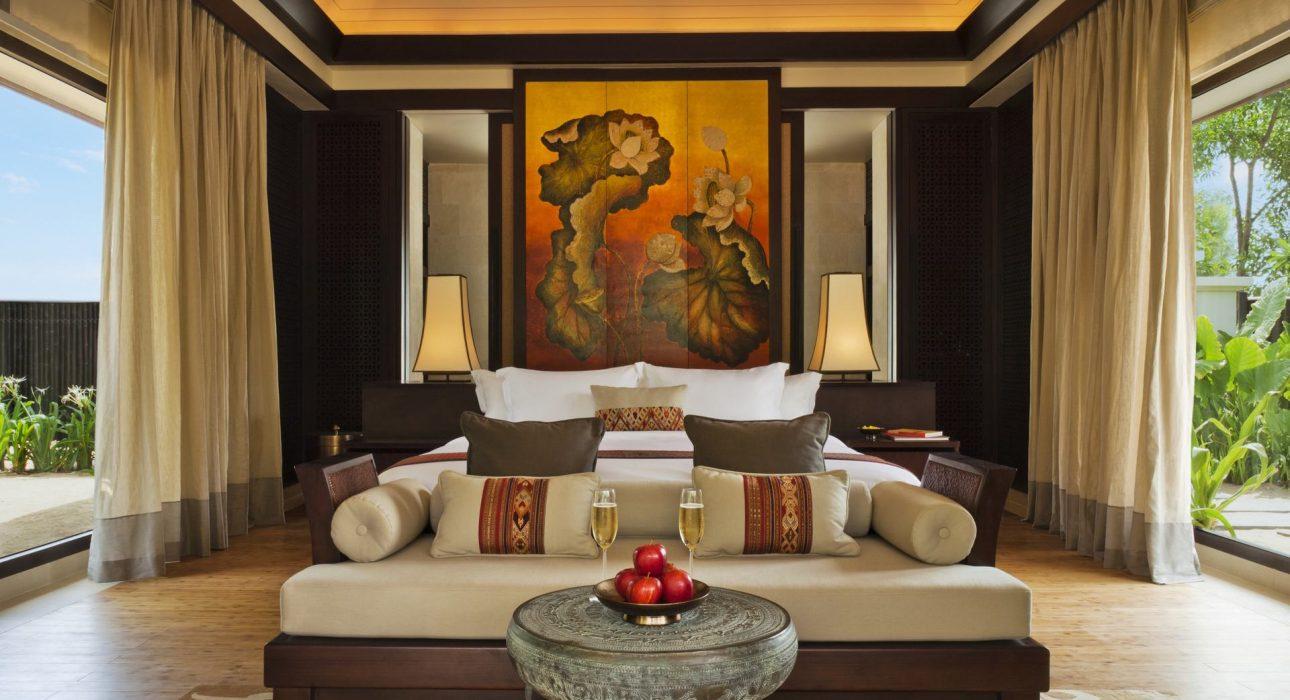 Over ViewThemeBeach Stay, Classic, Honeymoon, SustainableCountry - CityVietnam - HueMarket segmentGroups, Thematic LeisureOfficial category5*Easia categoryDeluxeTotal number of rooms64Price level$$$$DescriptionThe Banyan Tree Lang Co is a collection of 64 villas on the central coast of Vietnam, right between the UNESCO World Heritage Sites of Huế and Hoi An. Open courtyards, pottery and traditional Vietnamese fabrics feature throughout the resort. All the spacious villas come with a private pool and free WiFi. Guests are entitled to round trip airport transfer service.Surrounded by white sand beaches and magnificent mountains, the air-conditioned villas are decorated with elegant paintings and eco-friendly materials like bamboo. Villas come with a flat-screen TV, minibar and seating area. En suite bathrooms have a bathtub.Daily buffet breakfast is served at The Water Court, while Saffron Restaurant specialize in Thai fusion cuisine. Italian and Mediterranean meals and drinks can be enjoyed at the beach-front Azura Restaurant.There is an award-winning world-class spa on site, with private treatment pavilions located alongside a tranquil lagoon, guests can relax with a full-body massage. The resort also has a well-equipped gym, free bicycle rentals and a business center.The Laguna Lang Co Golf Club, an 18-hole, par-71 championship course designed by Sir Nick Faldo, delivers a golfing experience that can be enjoyed by skilled and novice players alike. The club is vastly unique in the region and the distinction of the course lies in its variation. Starting in a rice-paddy environment, the course has been cleverly routed alongside woodlands at the base of a stunning mountain range, through sand and waste areas, to the ocean side and back to the clubhouse, with magnificent views of the whole exotic, bucolic landscape.Selling pointsLocated on the perfect crescent beach, the resort offers privacy and a rare difference, Banyan Tree Lang Co is the most luxurious accents in the complex.Perfect for who loves enchantingly remote and romantic retreat.The Destination Dining concept allows you to eat anywhere at the resort; the butler-served beach banquet is a highlightComprehensive amenities, including an 18-hole golf course designed by Sir Nick Faldo, a water sports center with a marine lab, a gym with a yoga pavilion and a holistic spaSustainabilitySupplier ActionsProtection of Environment, Support local communities, Animal Welfare, Facilities for people with reduced mobility (PRM), Respect social policy &amp; human rights, Water refill stationsCertificationsAchieved the Gold EarthCheck Certificate in 2019, 2020Banyan Tree Lang Co proudly received the CSR Award by AusCham in March 2019Laguna Golf Lang Co is awarded as one of the “Top 10 World’s Most Eco-Friendly Golf Courses” by Golfscape in November 2019Time & TransportationRoomsEasia's recommend room typeLagoon Pool Villa:131sqmView LagoonCapacity: 2Beach Pool Villa124 sqmOcean ViewCapacity 2One Bedroom Sea-view Hill Pool Villa:152 sqmOcean ViewCapacity: 2Two Bedroom Seaview Hill Pool Villa 237 sqm237 sqmOcean ViewCapacity: 4Three Bedroom Seaview Hill Pool Villa: 260 sqm260 sqmOcean ViewCapacity: 4Room configurationConnecting roomsNoExtra bedroll-away with size 1m * 2mKing bed2m * 2mQueen bedNoTwin beds1.1m * 2m. It is Hollywood twin.Services & FacilitiesServices24 hour reception, 24/7 nursing &amp;amp; medical services, Airport transfer, Buffet Breakfast, Complimentary bottle of water, Complimentary fresh towel, Concierge service, Credit Card payment, Currency exchange, Golf, Laundry service, Massage, Spa, Tai Chi Class, Wi-fi Free, Room service, Baby sitting, Kindergarten, Inroom mealsFacilitiesAir Conditioning, Bicycle, Business centre, Family Room, Fitness centre, Free private parking, Gift Shop, Indoor swimming pool, Newspapers and magazine, Outdoor swimming pool, Private BeachBusiness facilities detailsRestaurant informationThe water courtCapacity: 142 paxOpening Hours: Breakfast 7.00 – 10.30 and Dinner 18.00 – 23.00Type of Cuisine: Breakfast buffet and Dinner: Vietnamese foodSaffronCapacity: 88 paxOpening Hours: Dinner 18.00 – 23.00Type of Cuisine: Thai foodNote: Closed on Wed & ThuAzuraCapacity: 79 paxOpening Hours: Lunch 11.00 – 18.00Type of Cuisine: Italian foodNote: Seedlings dinner on Wed, Thu & Fri 18.00 – 21.00Thu QuanCapacity: 45 paxOpening Hours: 14.00 – 24.00Type of Cuisine: Snack & DrinksNote: Seedlings dinner on Wed, Thu & Fri 18.00 – 21.00PhotosHotel Photos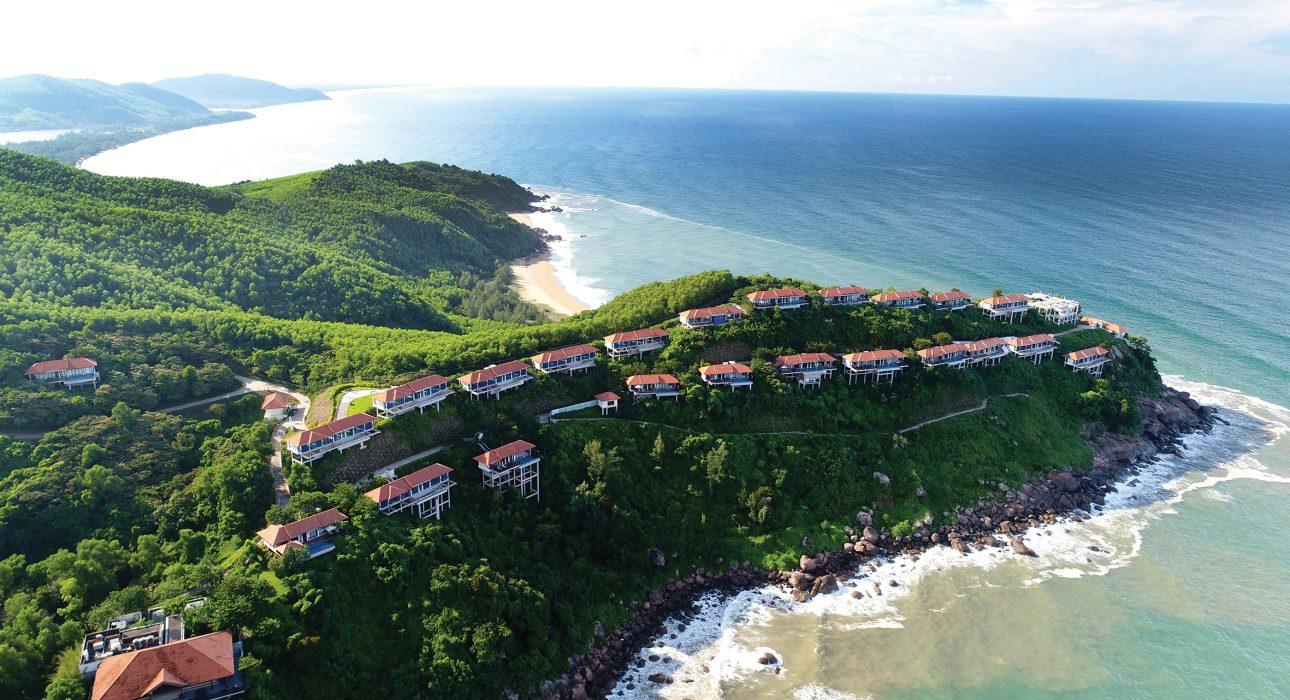 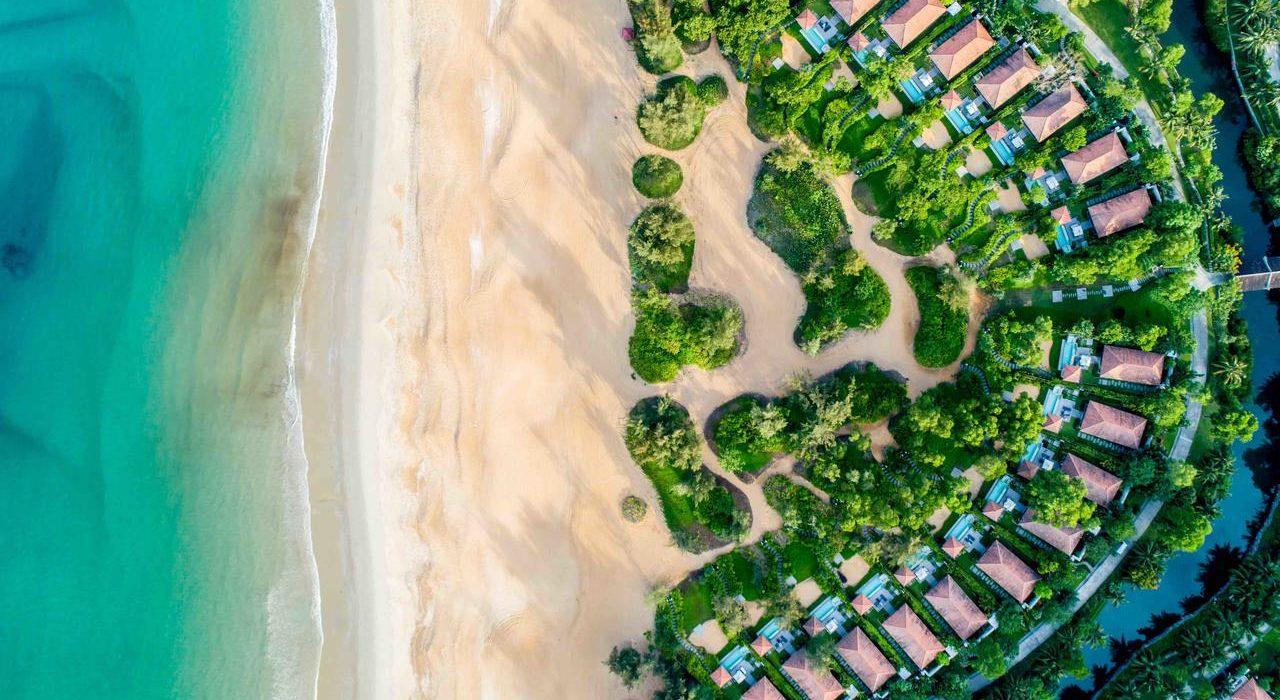 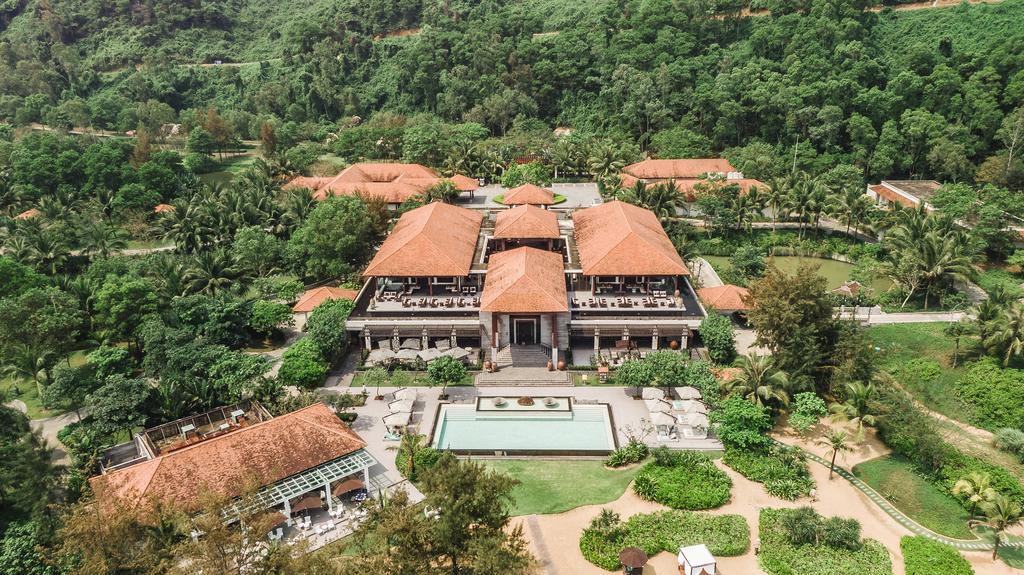 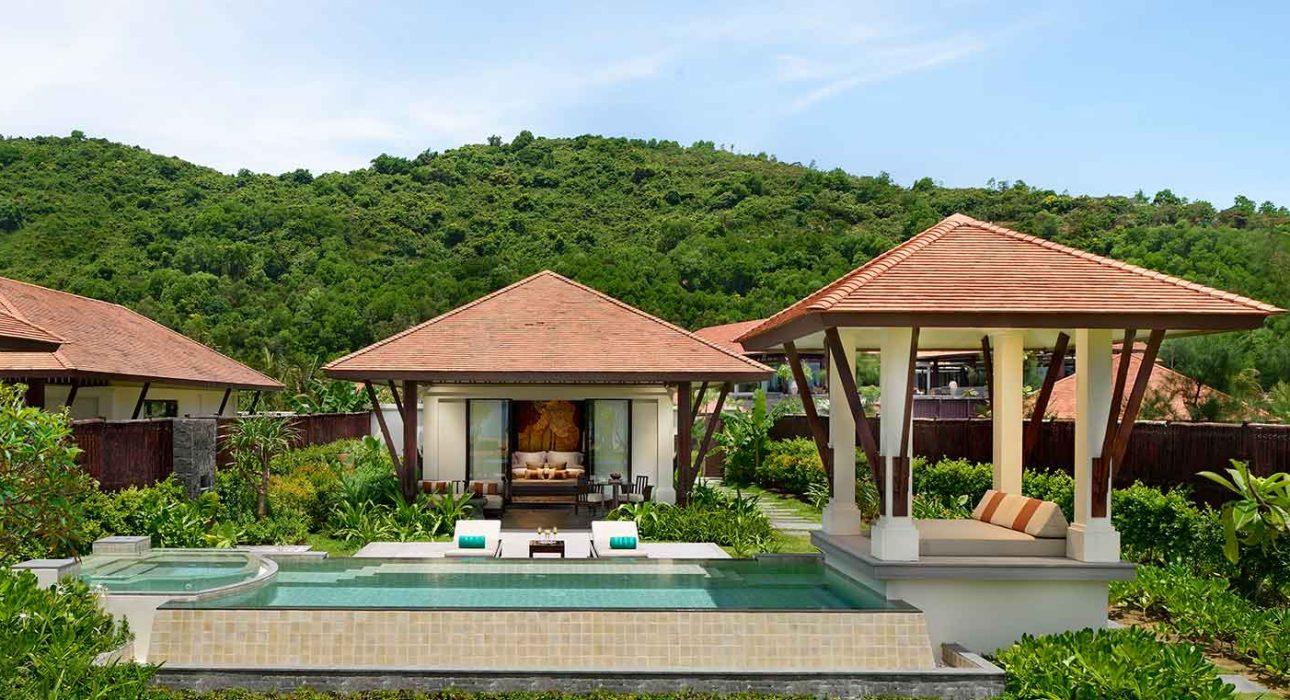 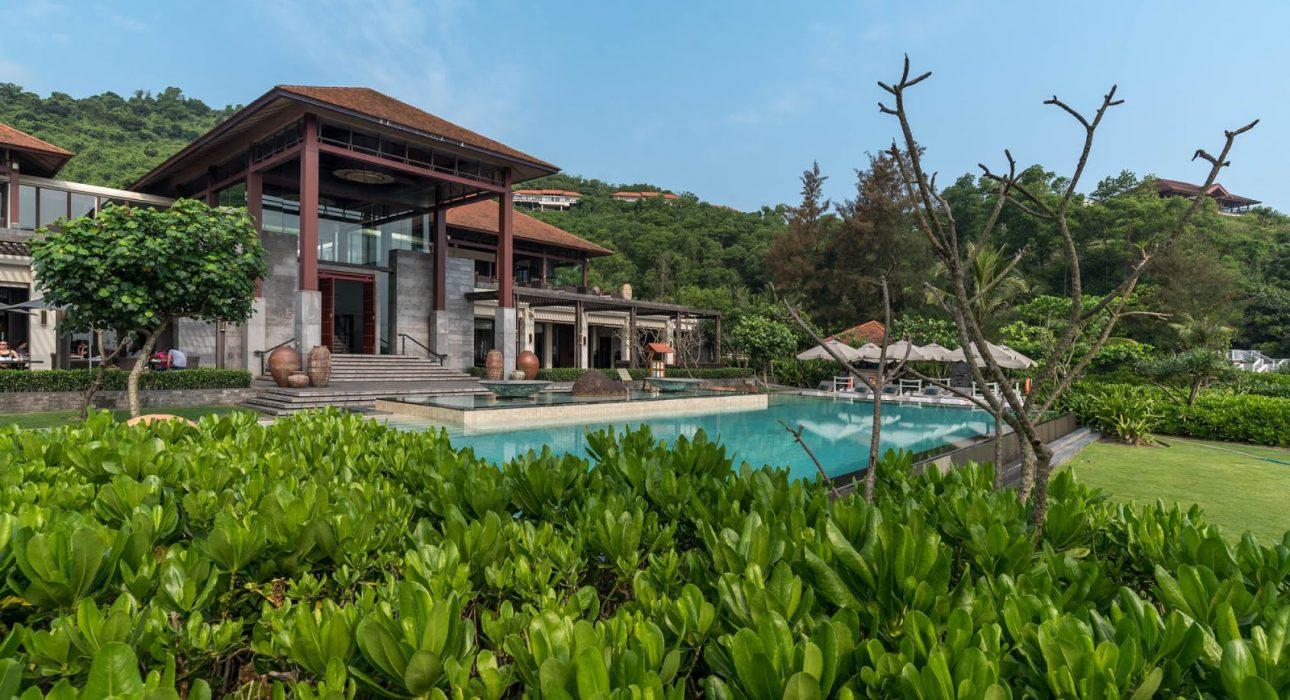 Rooms photos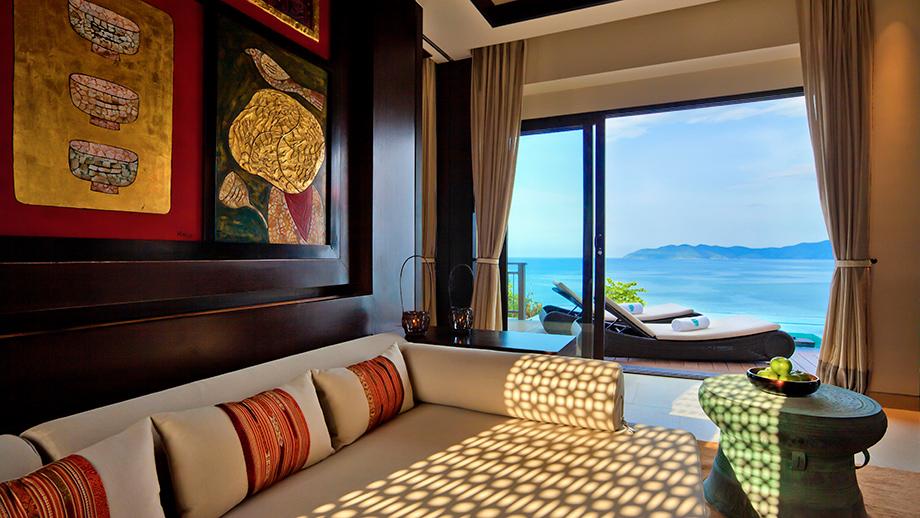 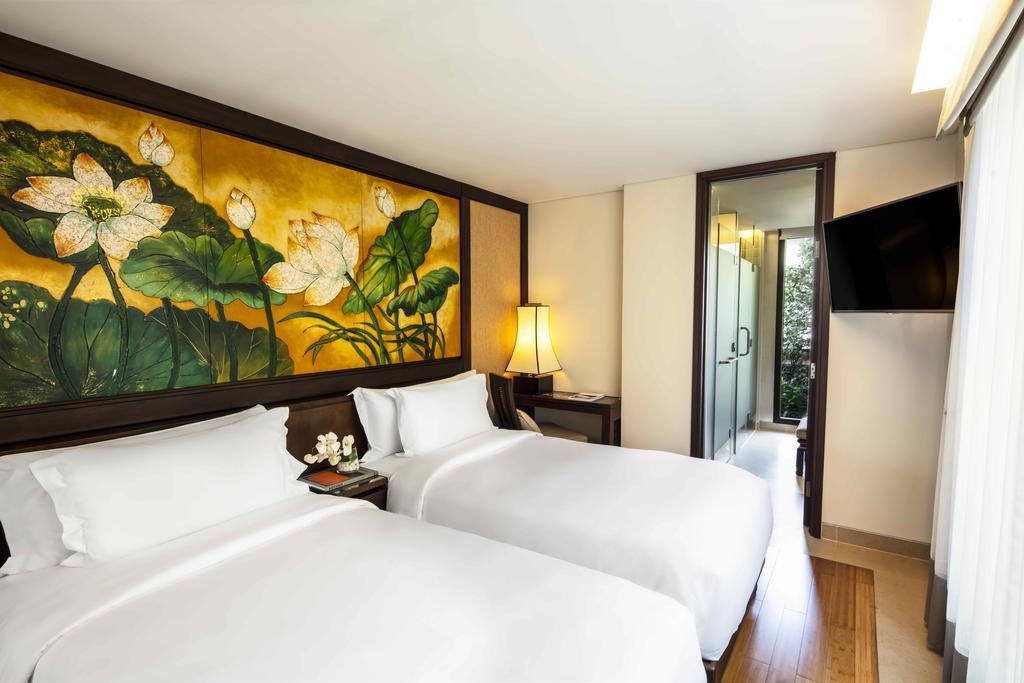 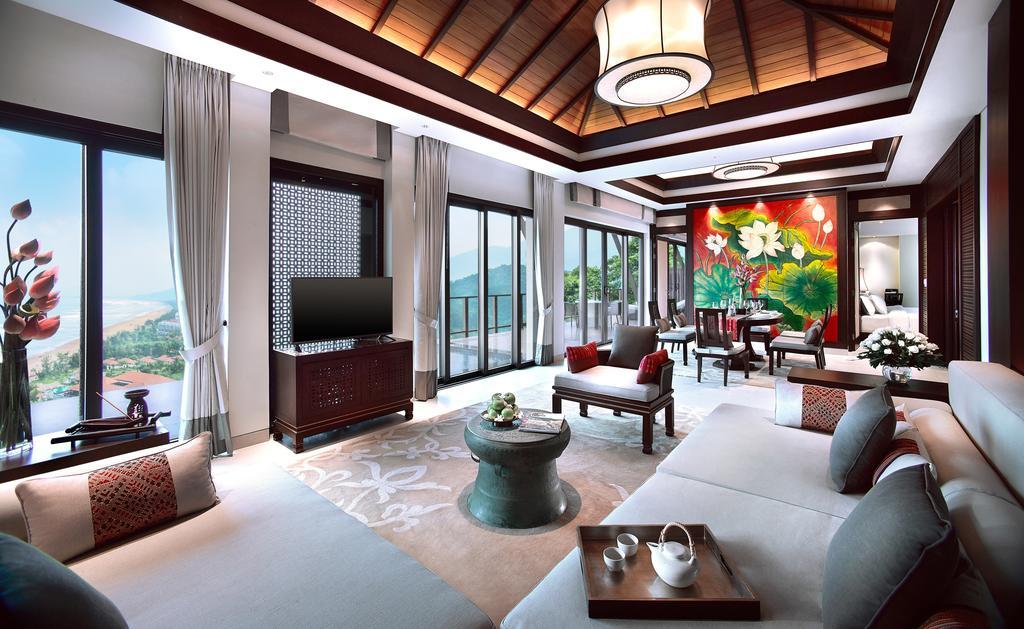 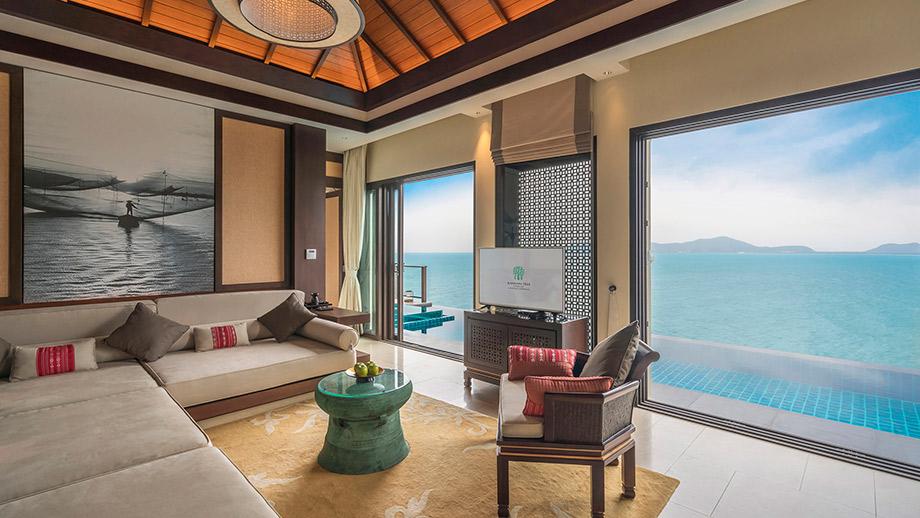 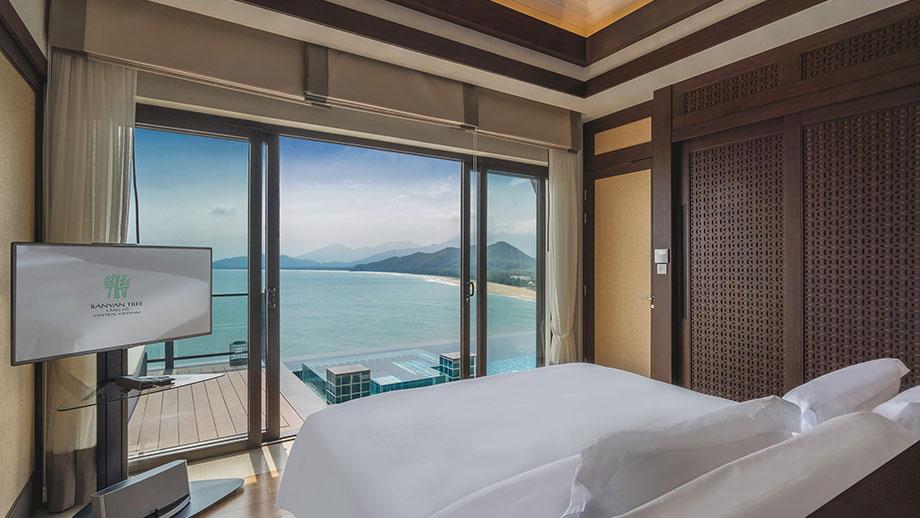 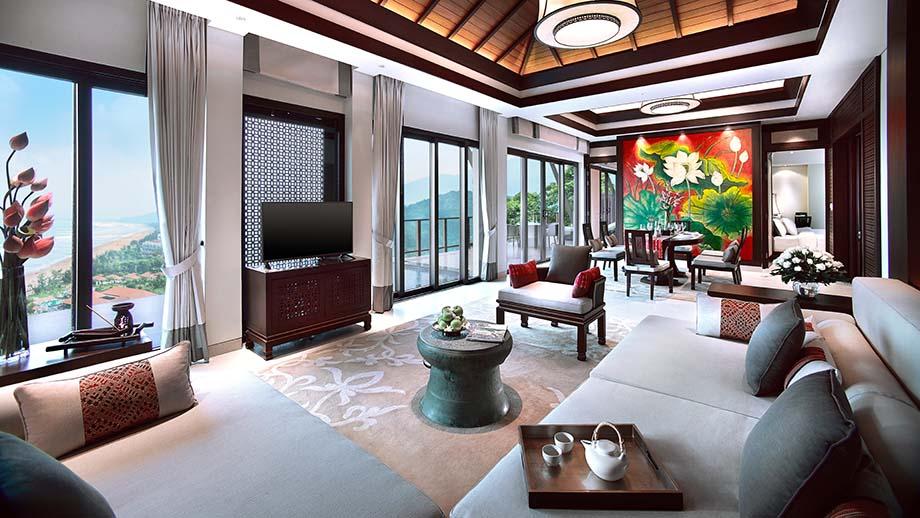 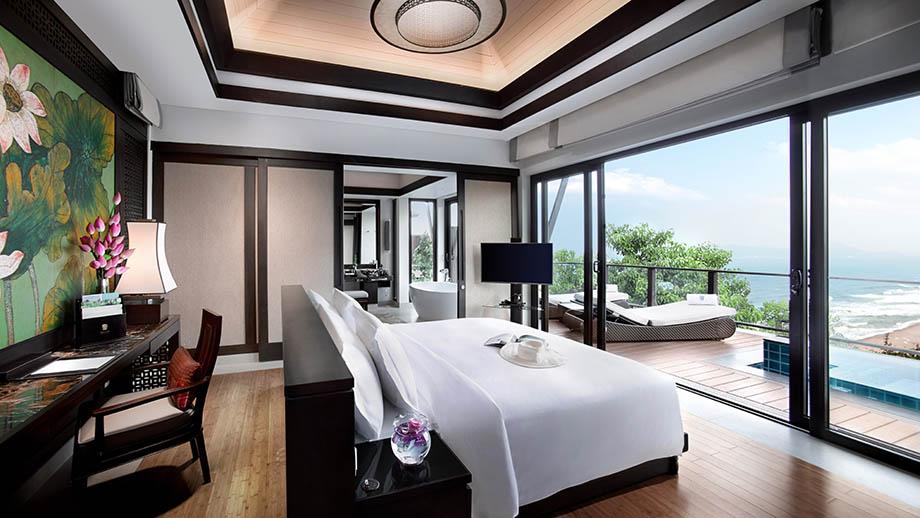 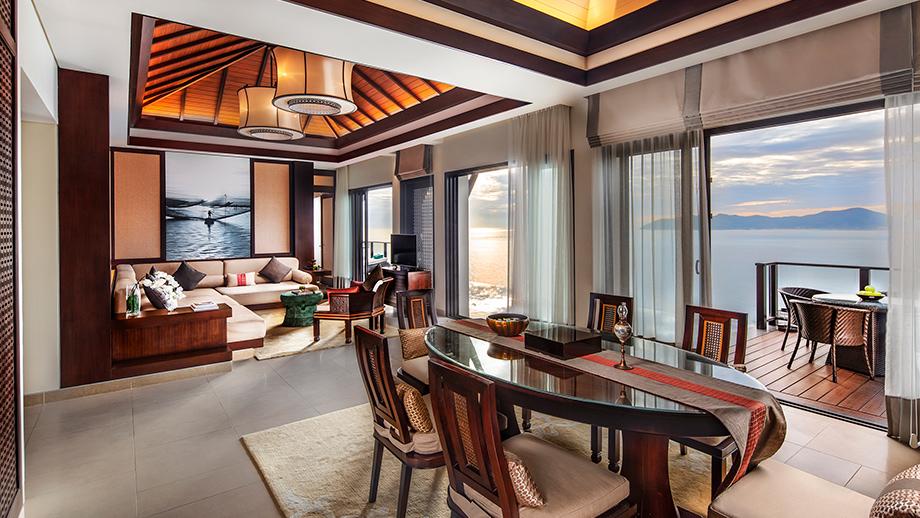 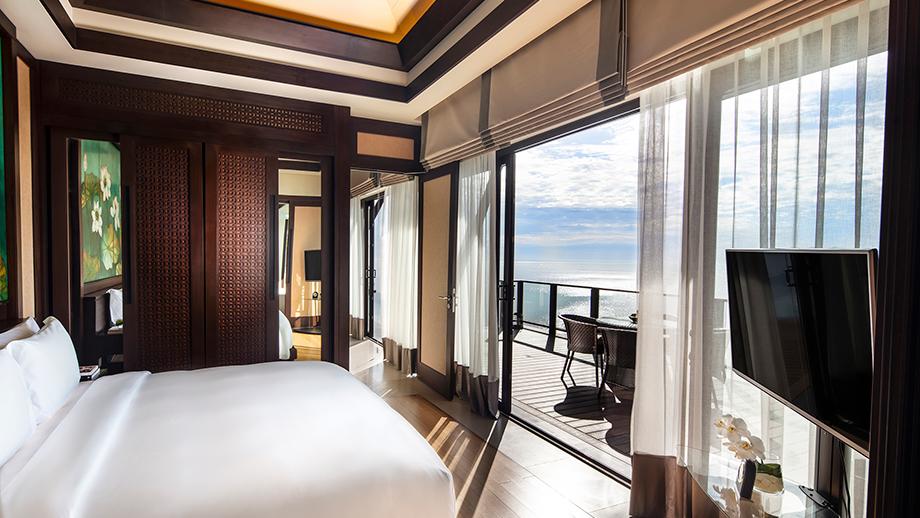 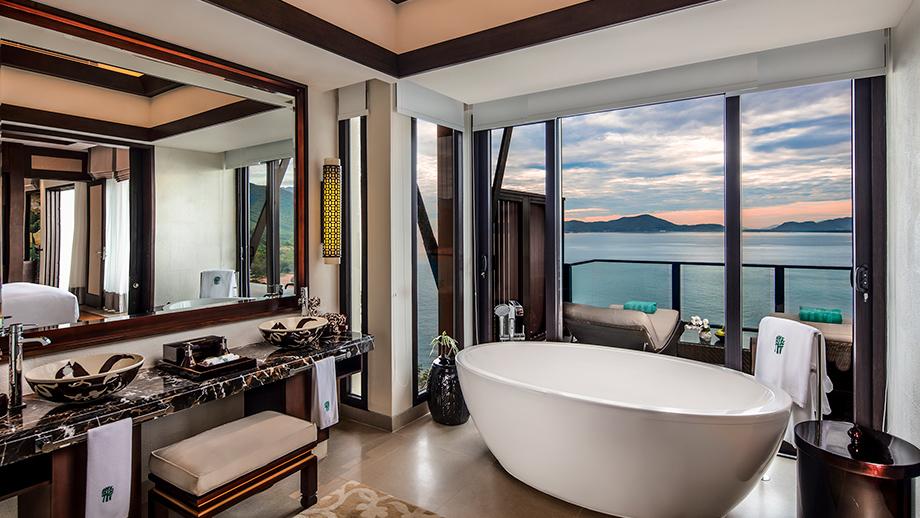 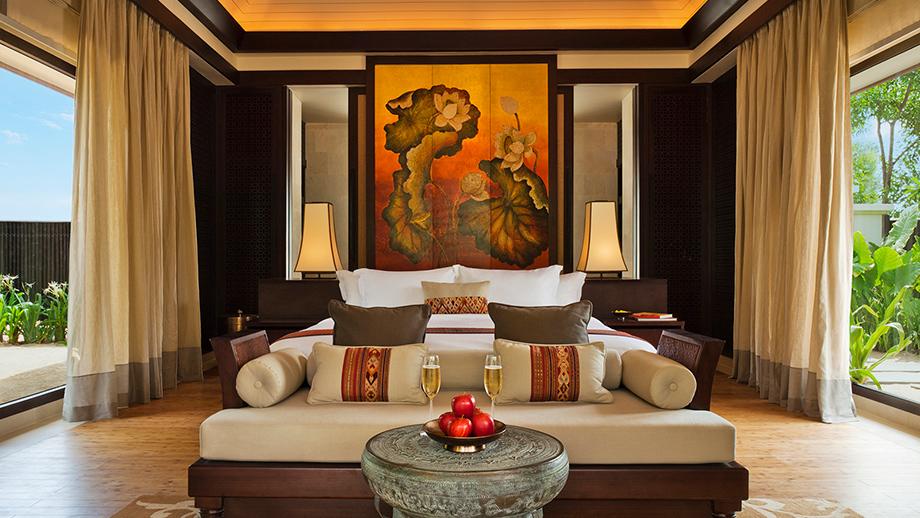 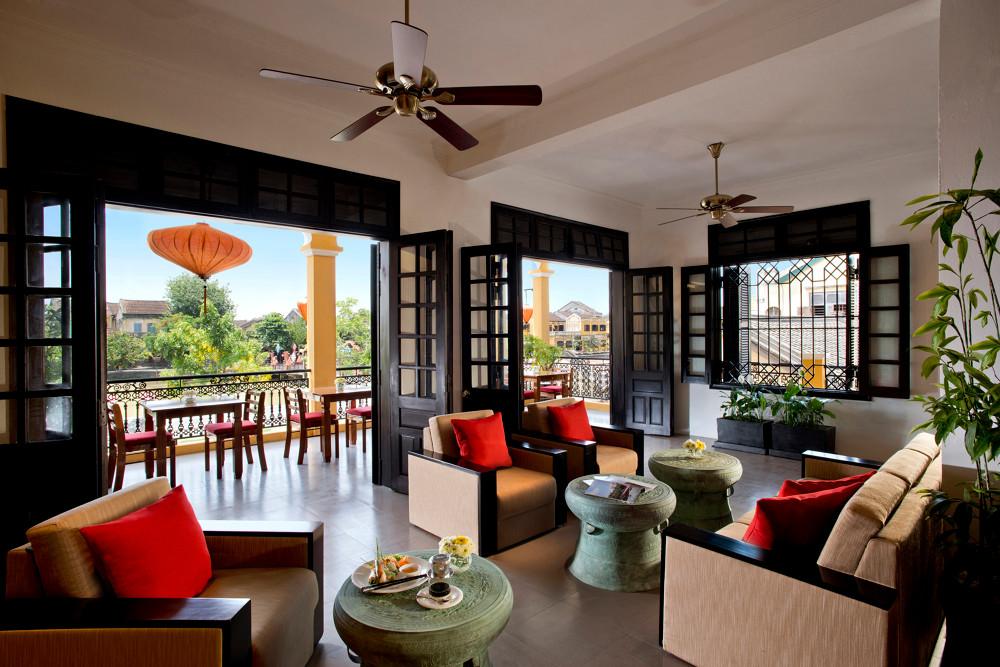 Restaurant photos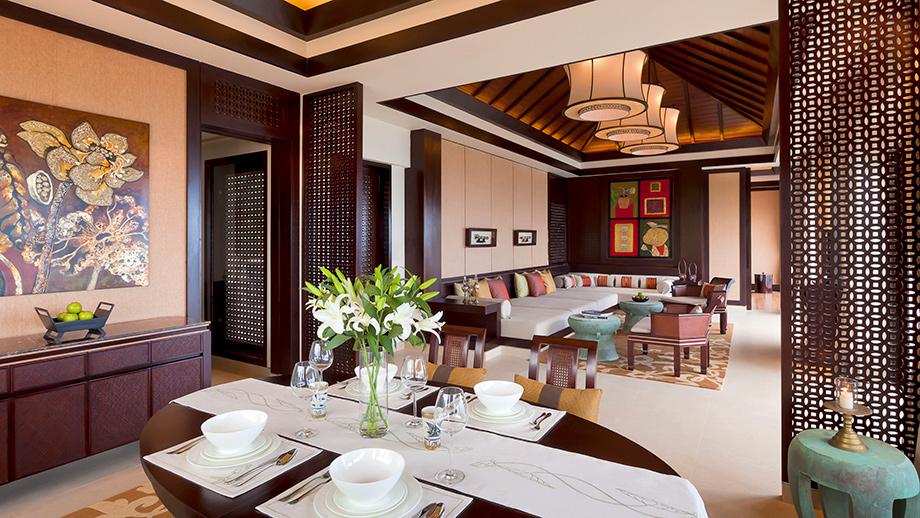 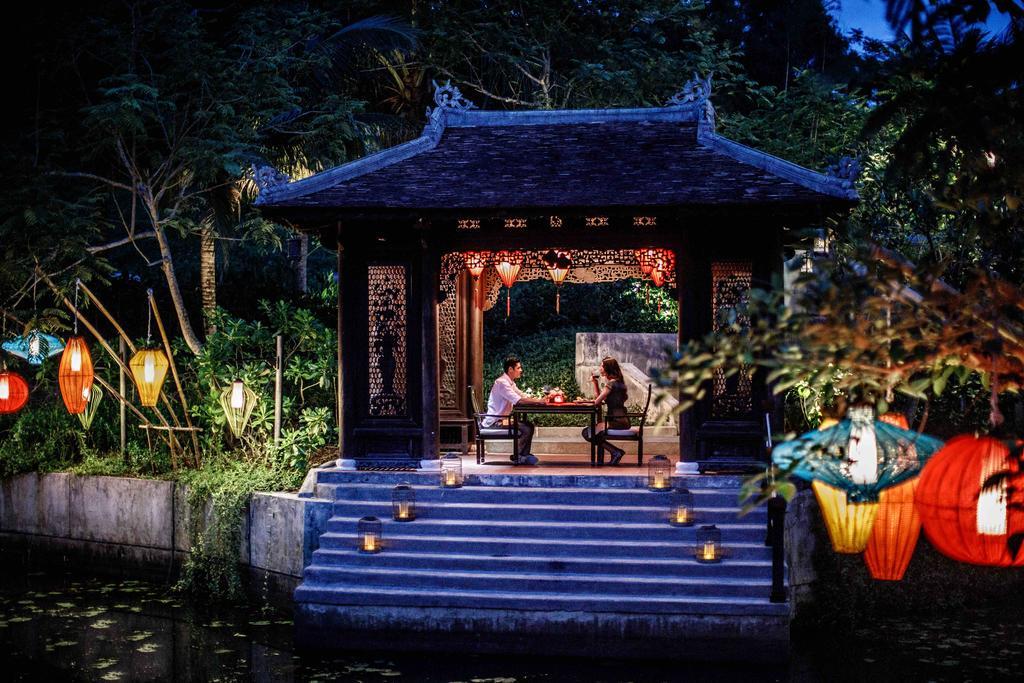 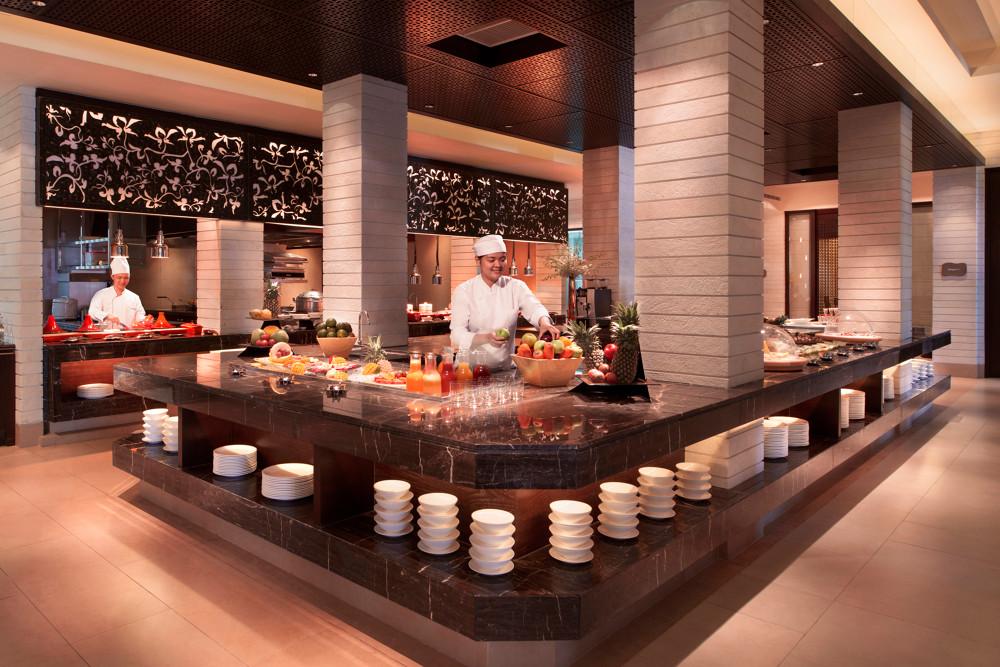 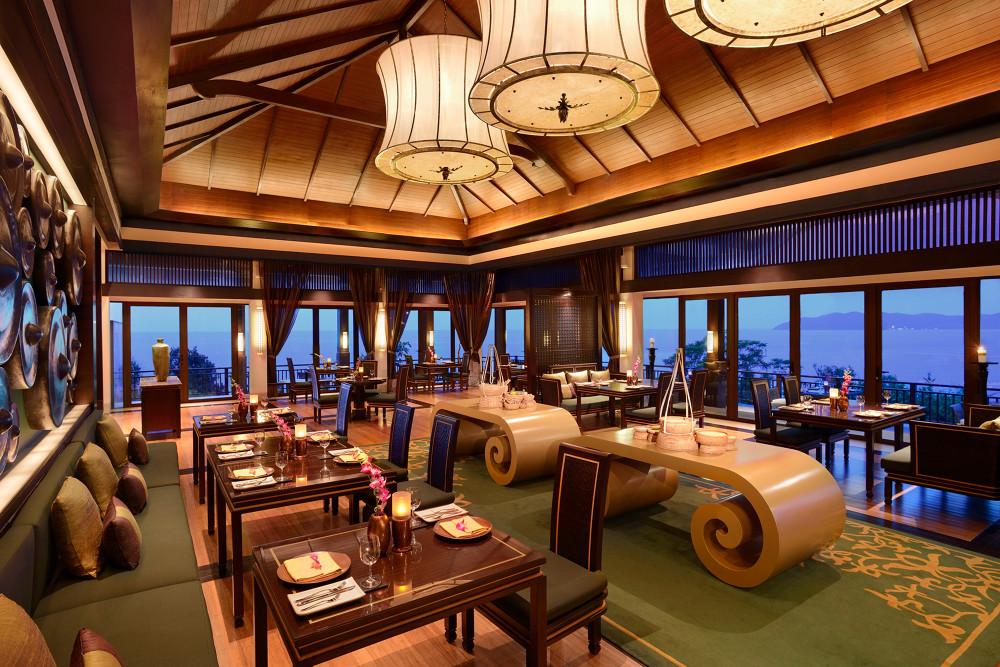 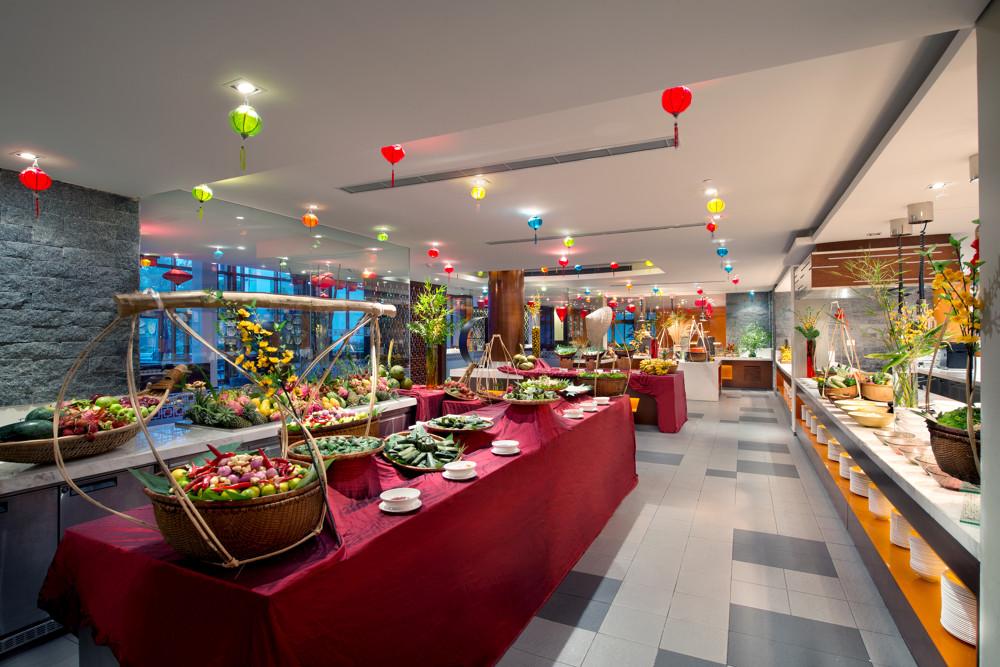 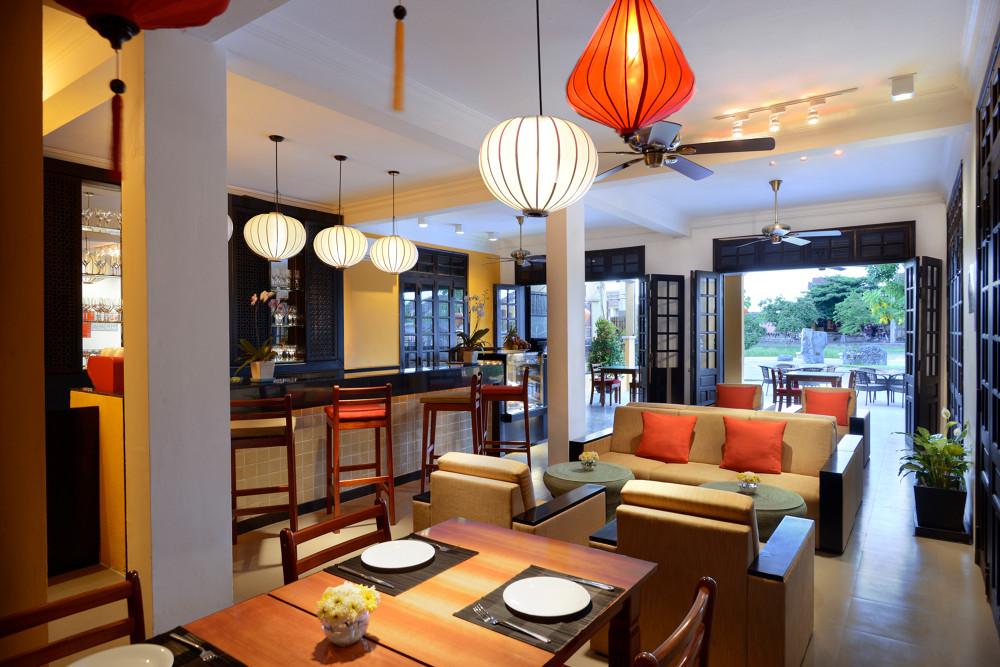 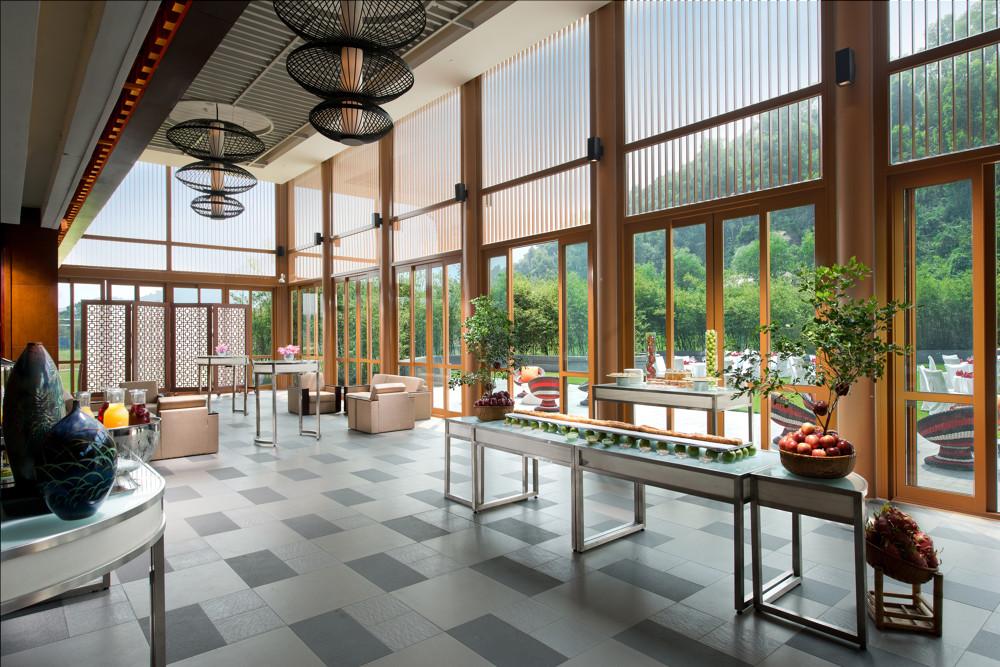 Services & facilities photos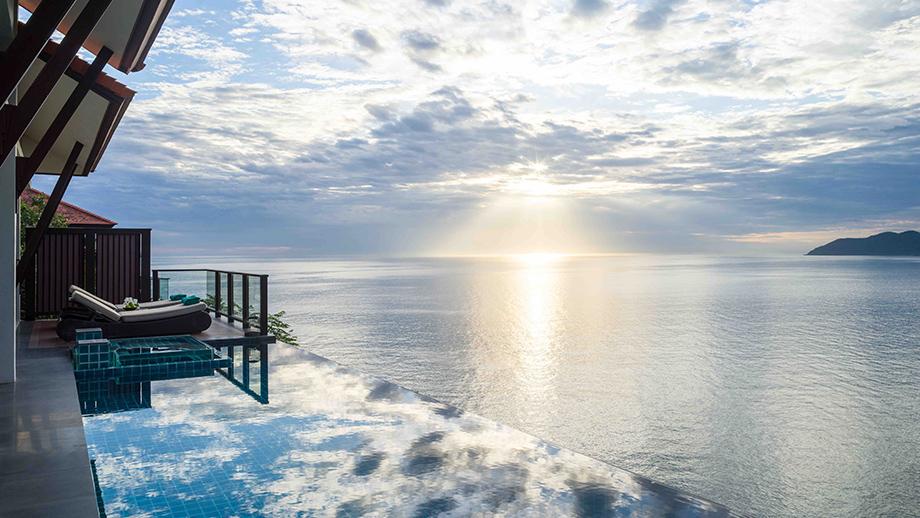 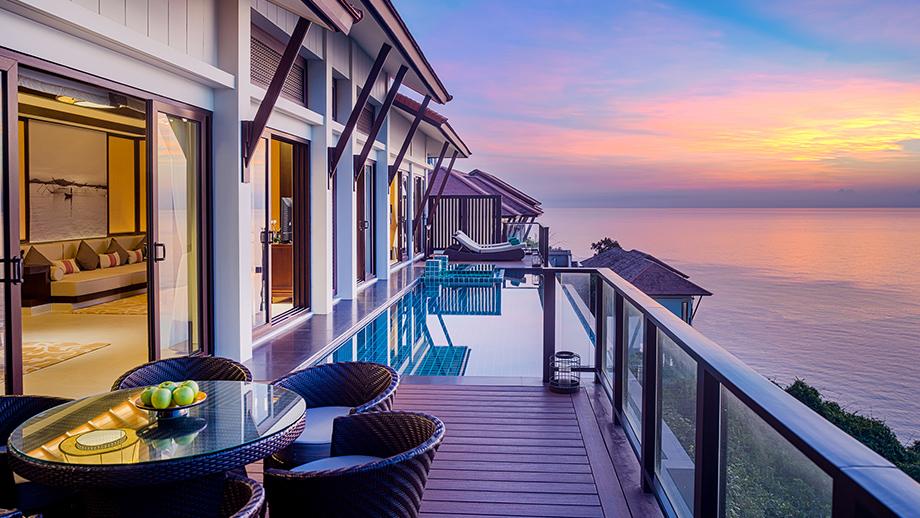 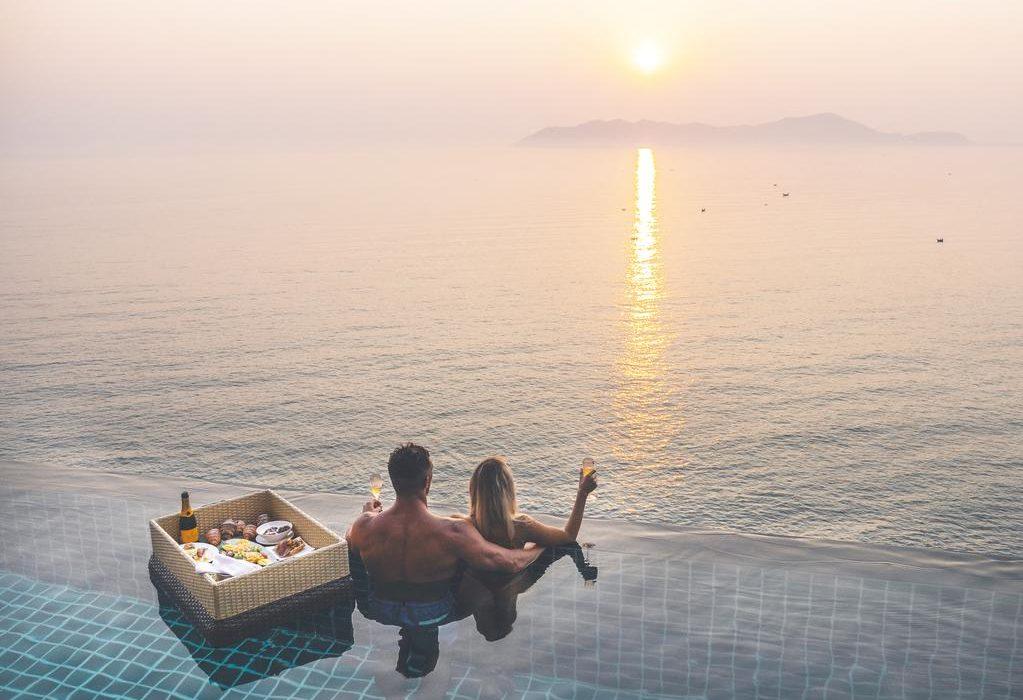 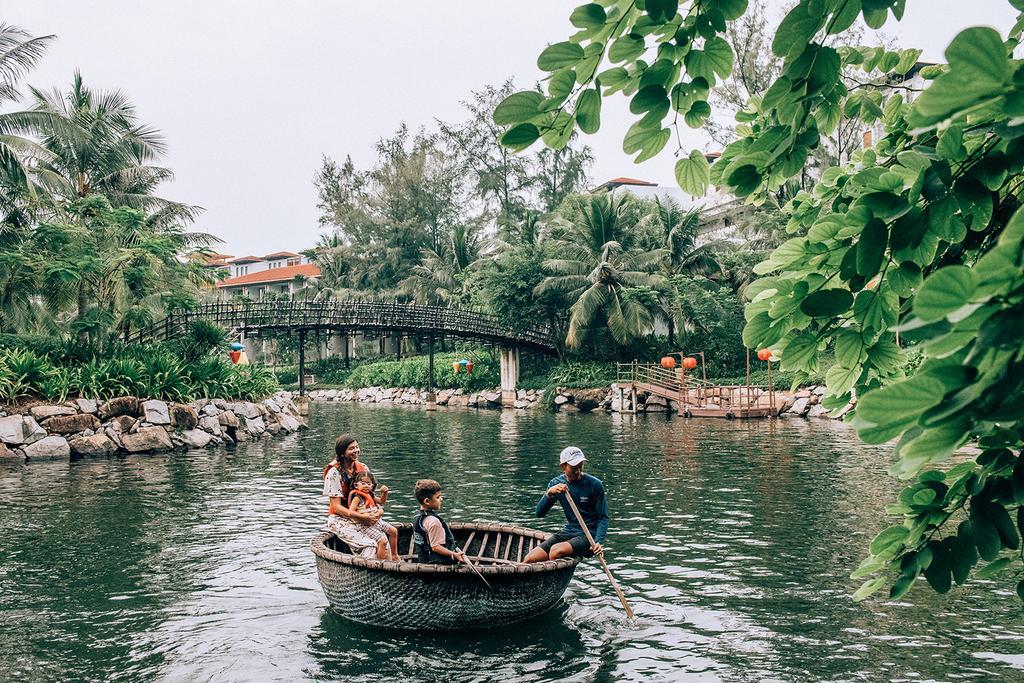 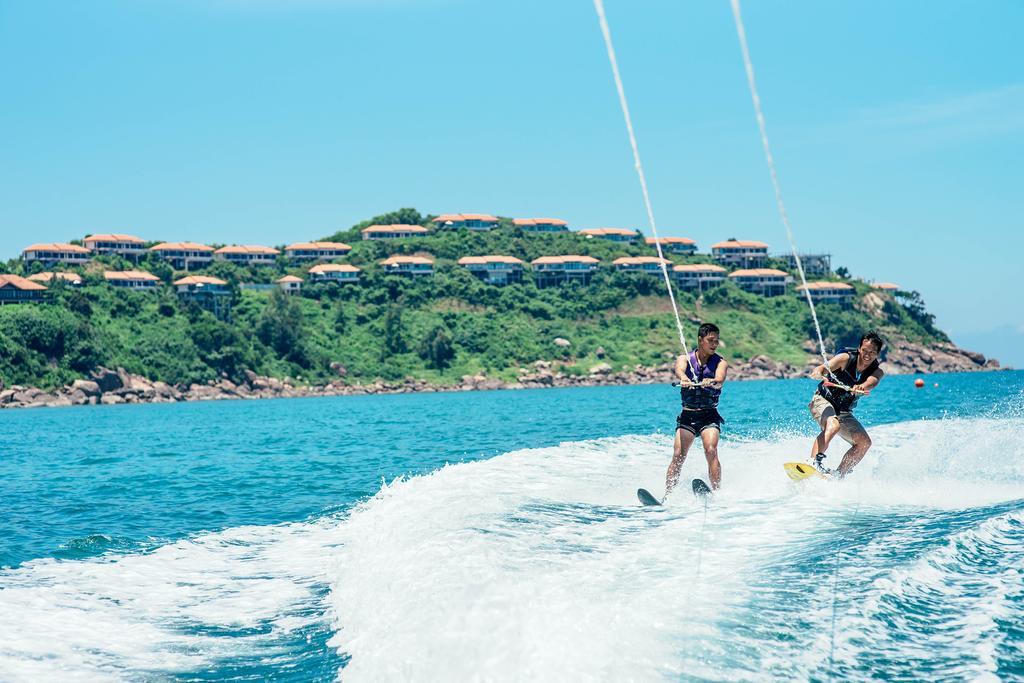 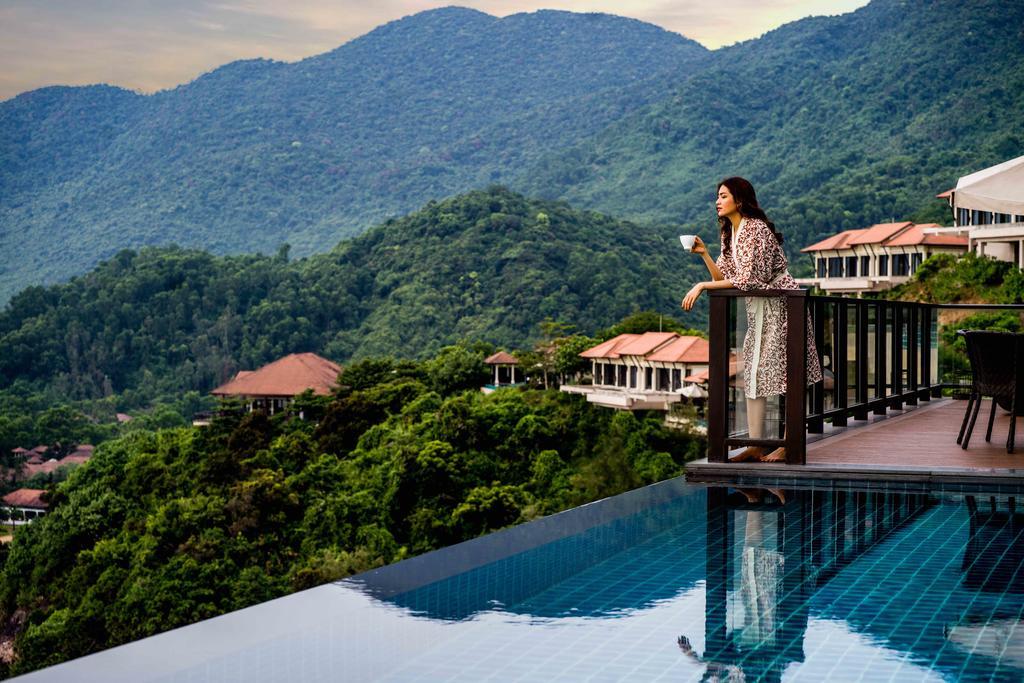 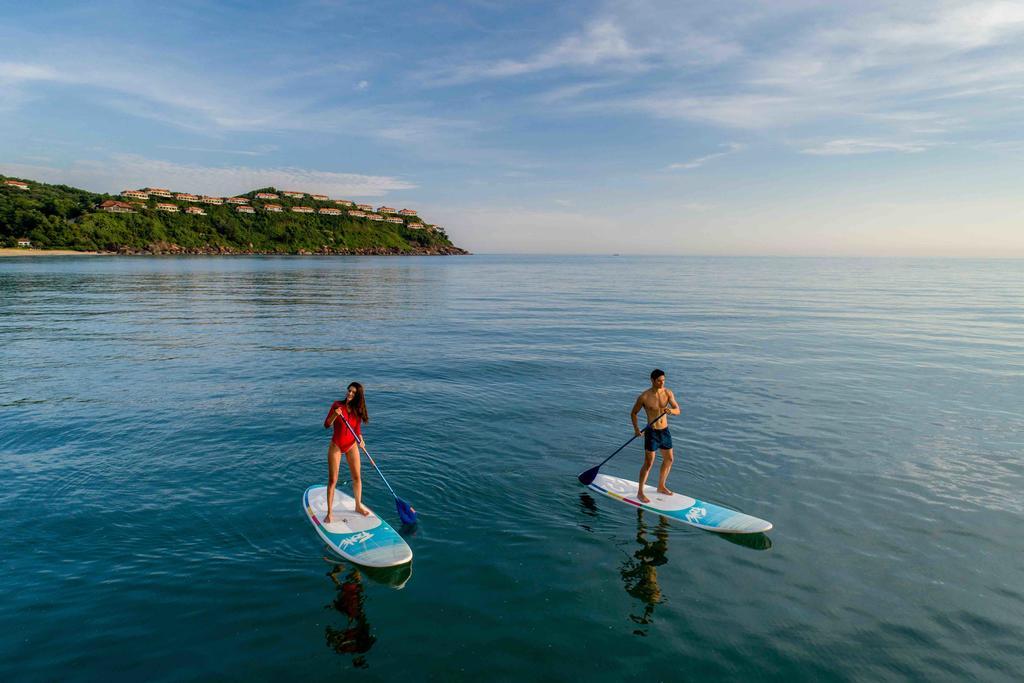 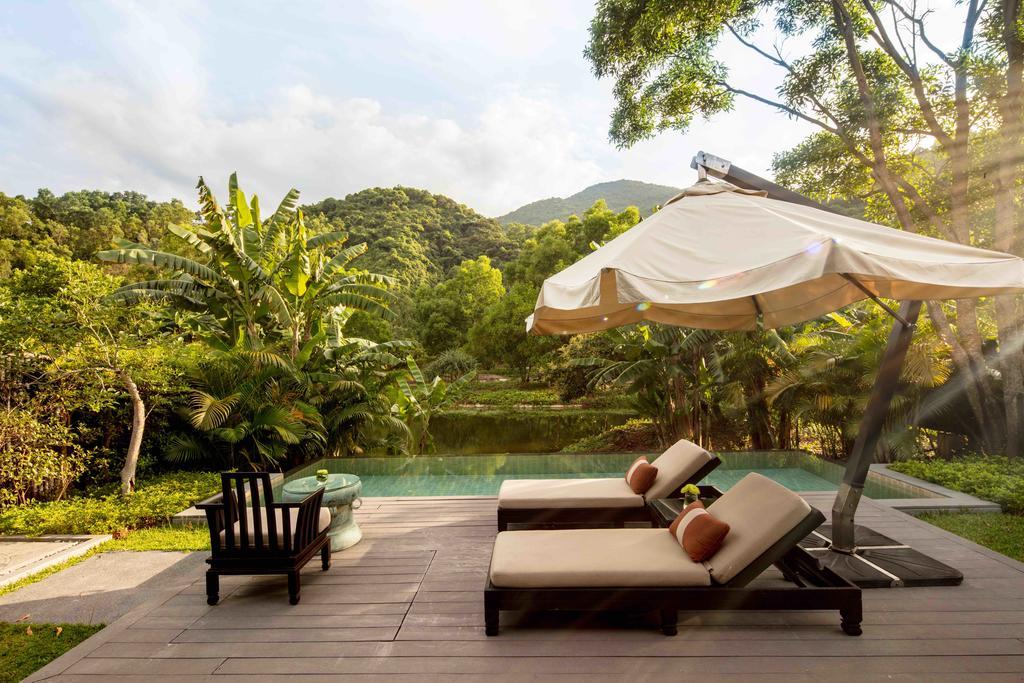 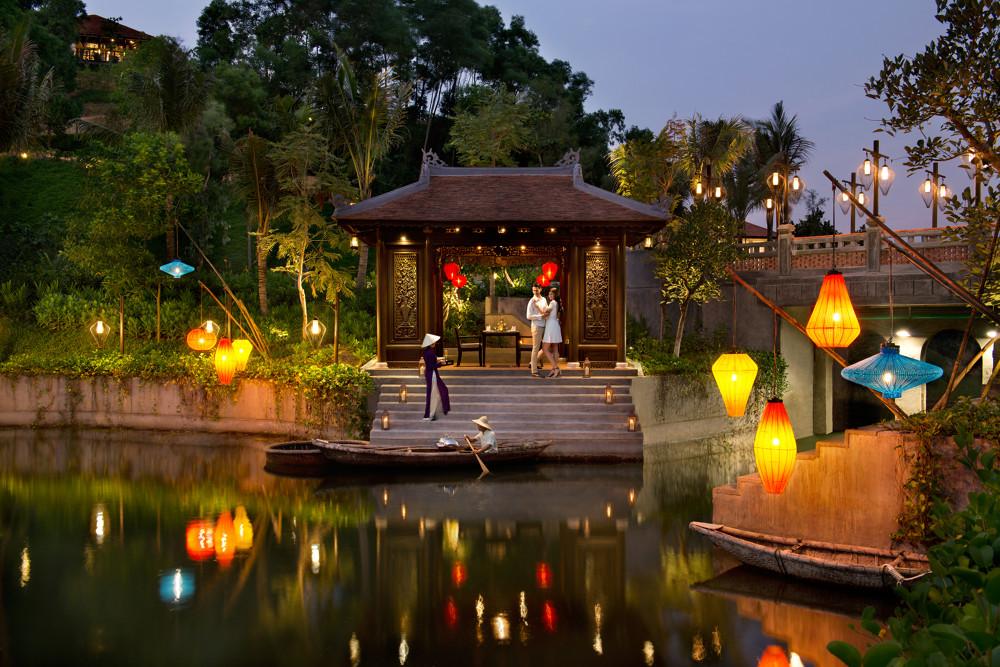 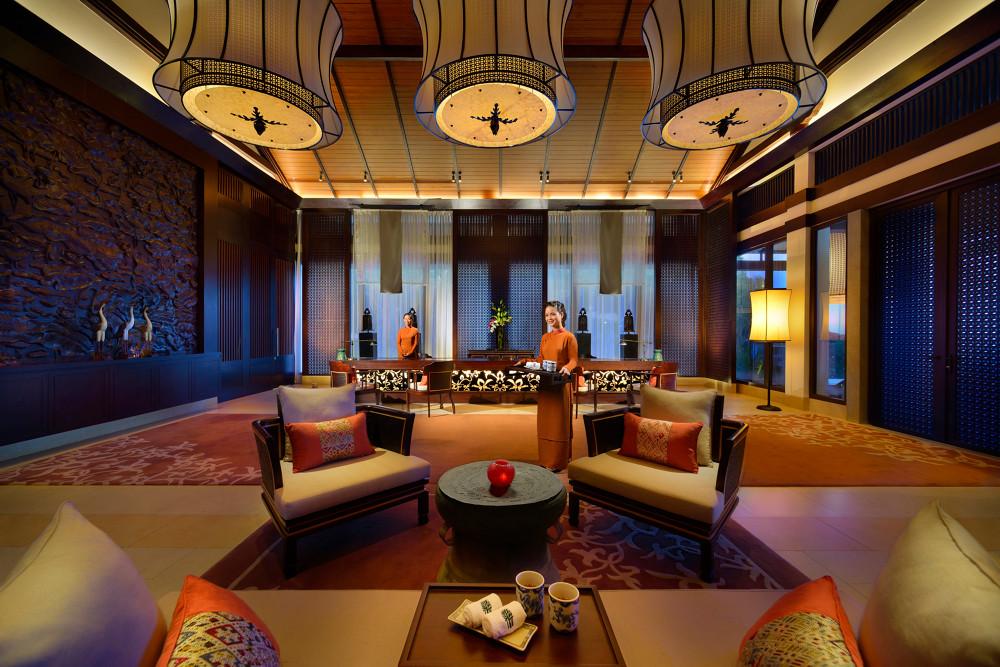 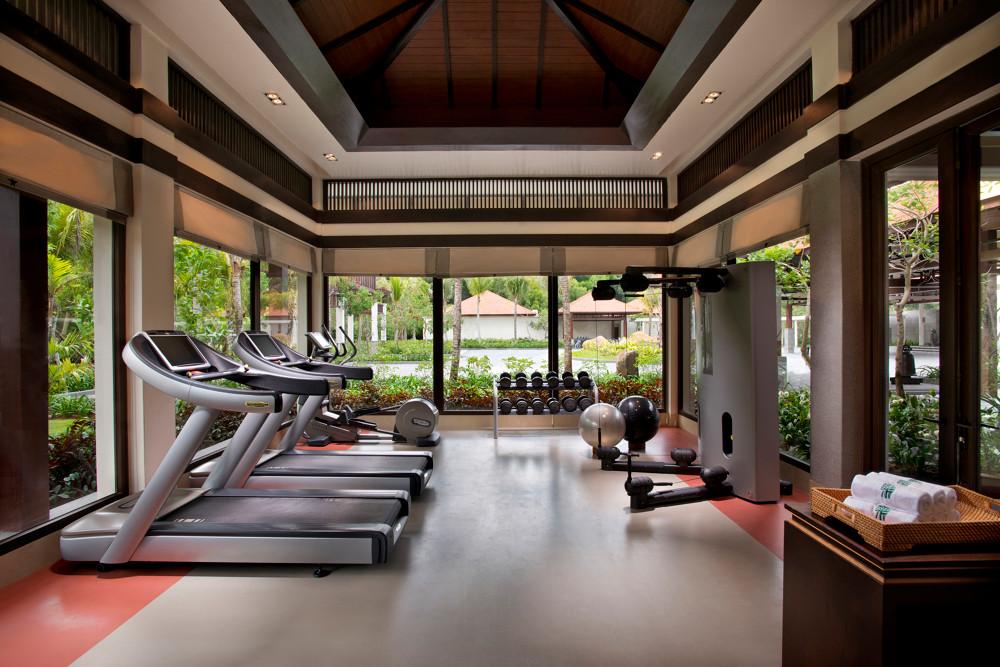 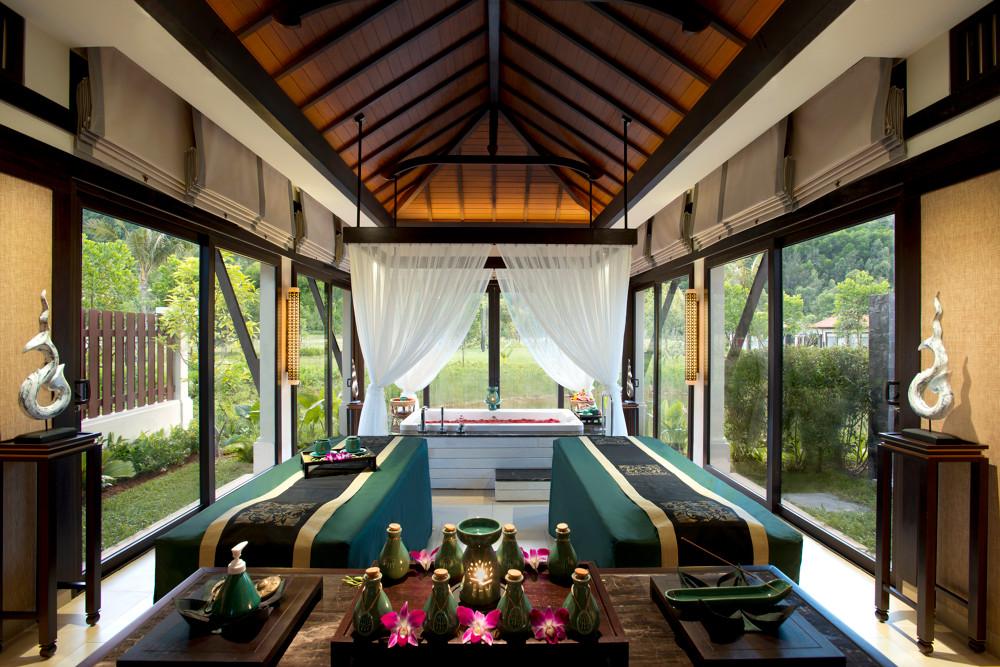 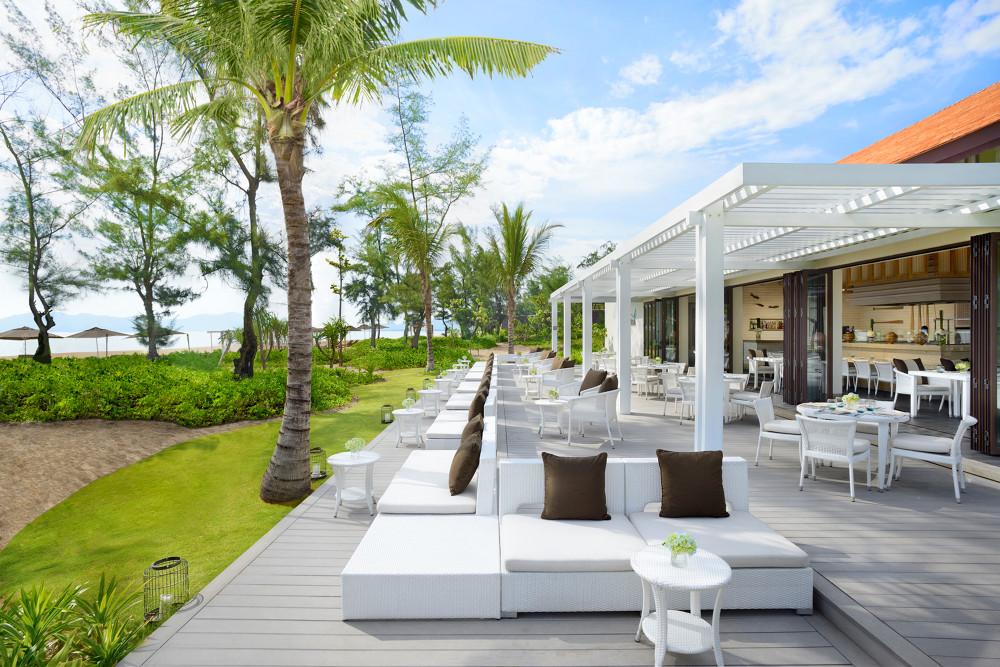 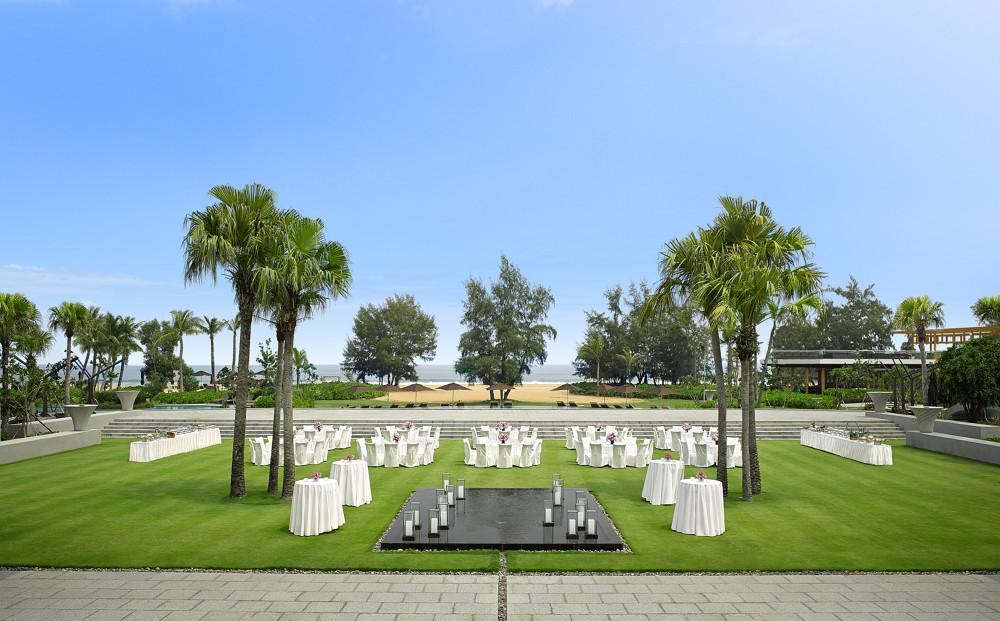 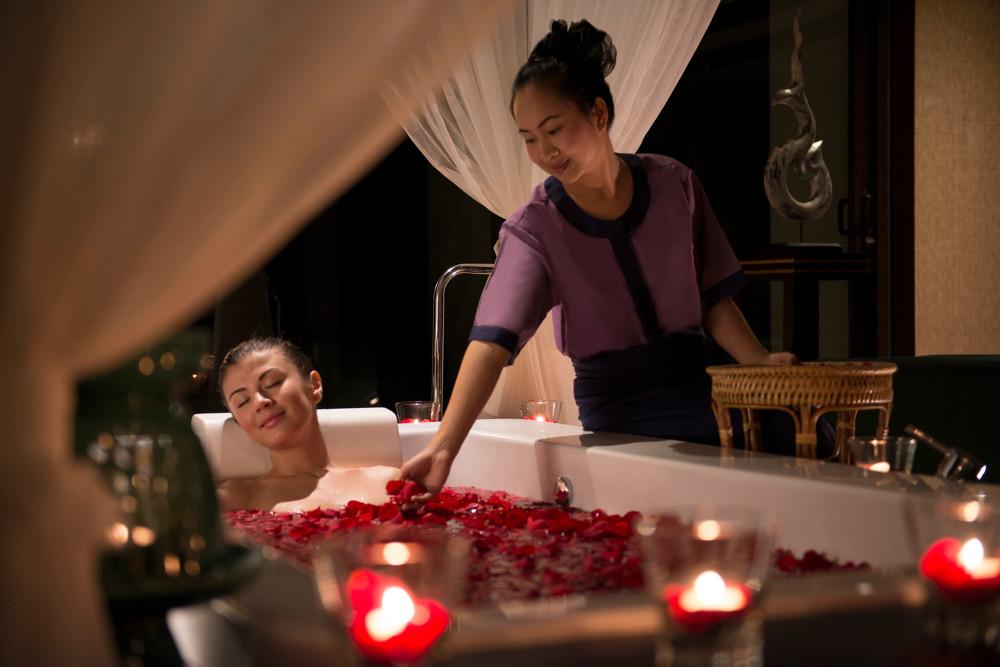 Easia Travel Head OfficeVietnam Head OfficeC/o: ATS Hotel, Suite 326 &327, 33B Pham Ngu Lao Street, Hanoi, VietnamTel: +84 24-39 33 13 62www.easia-travel.comFromToDistance (km)ByDurationRoad conditionAirportHotel 60Shuttle bus 1 hourgoodHotelAirportShuttle busgoodHotelHoi An120Shuttle bus 2 hoursgoodHoi AnHotelShuttle busgoodHotelHue60Shuttle bus 1 hoursgoodHueHotelShuttle busgoodHotelDa Nang60Shuttle bus 2 hoursgoodDa NangHotelShuttle busgoodHotelLC town20Shuttle bus 30 minutesgoodLC townHotelShuttle busgoodROOM NAMESIZECLASSROOMTHEATERU SHAPEBOARDROOMBANQUETBT board room5m x 5mN/AN/AN/AYes – existing 12 paxN/ABanyan Tree 110mL x 4mWN/AN/AN/AYes – existing 18 paxN/ABanyan Tree 213Ml x 5MwN/AN/AN/AYes – existing 22 paxN/AWedding ChapelAs requestYes  15 paxYes 25 pax12pax14paxYes 2 round table of 10BeachAs requestAs requestAs requestAs requestAs requestAs request